24. nóv. 2011 - 10:03Þingmaður gapti: Bjöggarnir rúluðu, þeir voru gullkálfarnir - „Núna sér fólk þetta kannski í öðru ljósi“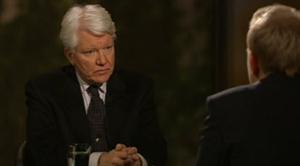 Ingimar Ingimarsson arkítekt í Kastljósi í gærkvöld Skjáskot: RÚV / KastljósGuðmundur Steingrímsson alþingismaður segist í framhaldi af viðtali við Ingimar Ingimarsson um Björgólfsfeðga í Kastljósi í gær hafa verið gapandi í forundran yfir sinnuleysi almennings. Nú sjái menn málin kannski í öðru ljósi.Ingimar Ingimarsson arkítekt, stofnandi Baltic gosdrykkjaverksmiðjunnar, sakar Björgólf Guðmundsson um að hafa haft af sér verksmiðjuna með svikum og prettum í nýútkominni bók. Þessi verksmiðja varð síðar grunnurinn að veldi Björgólfsfeðga.Ingimar rakti sögu sína í Kastljósi í gærkvöld og greindi frá mútutilraunum, mafíutengslum, líflátshótunum og margra ára baráttu fyrir dómstólum. Björgólfur Guðmundsson baðst undan viðtali í Kastljósi vegna málsins, en hann neitaði þeim sökum sem á hann eru bornar. Guðmundur Steingrímsson segir á Facebook-síðu sinni að honum hafi fundist viðtalið merkilegt og tímabært.Ég hef fylgst aðeins með málinu í gegnum tíðina, þar sem sonur Ingimars er vinur minn og gítarleikari í þeirri ógnargóðu hljómsveit Ske. Ótal sinnum hef ég gapað í forundran yfir þessari ótrúlegu atburðarás og furðað mig á því að fólk hafi ekki kveikt, þegar sagan var þó sögð í fjölmiðlum í góðærinu og dómar raktir sem féllu Ingimar í vil. En þannig var stemmningin. Bjöggarnir rúluðu. Þeir voru gullkálfarnir. Núna sér fólk þetta kannski í öðru ljósi.Sjá einnig fréttir Pressunnar af málinu frá 2009 HÉR og HÉR. 